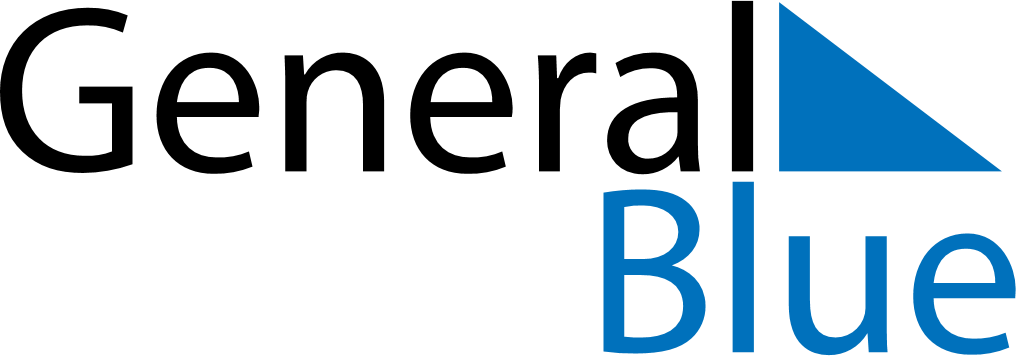 September 2030September 2030September 2030September 2030HondurasHondurasHondurasMondayTuesdayWednesdayThursdayFridaySaturdaySaturdaySunday123456778910111213141415Children’s DayIndependence Day1617181920212122Teacher’s Day232425262728282930